MUNICÍPIO DE BALSA NOVA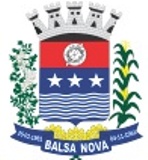 SECRETARIA MUNICIPAL DE OBRASDEPARTAMENTO DE URBANISMOASSUNTO: 618 - URB - Subdivisão e Unificação de lotesVenho por meio deste, solicitar a esta Secretaria Municipal de Obras – Departamento de Urbanismo, que proceda análise do pedido de SUBDIVISÂO do terreno objeto da matrícula e indicação fiscal abaixo descrita, e que, após análise encaminhe o referido processo à AMEP (Agência de Assuntos Metropolitanos do Paraná) para requerer a anuência da solicitação.DOCUMENTOS NECESSÁRIOS PARA ANÁLISE E ANUÊNCIA DA PREFEITURA MUNICIPAL E AMEP: (documentos digitais anexos ao protocolo):O presente requerimento assinado pelo Proprietário;Cópia do RG e CPF do requerente;Matrícula Atualizada do Registro de Imóveis (máximo 90 dias);Guia amarela;Planta assinada digitalmente pelo responsável técnico em DWG e PDF;Memorial Descritivo assinado digitalmente pelo responsável técnico PDF;Certidão Negativa de IPTU;ART ou RRT de subdivisão com comprovante de pagamento.* Os documentos: vias do Projeto e Memorial Descritivo aprovados serão disponibilizados digitalmente através do Protocolo.Declaro serem verdadeiras as informações prestadas e assumo total responsabilidade pelas mesmas, nos termos da legislação em vigor.Balsa Nova,	de			de 	   ._________________________________________                                                                                    ASSINATURAhttps://balsanova.oxy.elotech.com.br/protocolo/1/aberturaProcessoExternoNOME:NOME:CPF nº.TELEFONE:RG nº.E-MAIL:MATRÍCULA:IND. FISCAL: